ဆူမိၢ်ပၢ်/ပှၤကွၢ်ထွဲတၢ်အအိၣ်,တၢ်အီၣ်တၢ်လၢအပှဲၤဒီးတၢ်အိၣ်ဆူၣ်အိၣ်ချ့န့ၣ် အရ့ဒိၣ်ဒိၣ်မးလၢပှၤဖိသၣ်တဖၣ်အဂီၢ်န့ၣ်လီၤ. ဖဲ [SCHOOL], ပမၤတၢ်သပှၢ်ပှၢ်လၢကမၤလီၤတံၢ် ပှၤကၠိဖိ တဖၣ်အီၣ်ဘၣ် ဂီၤခီတၢ်အီၣ်ဒီးမုၢ်ထူၣ်တၢ်အီၣ်လၢ အပှဲၤဒီးတၢ်အိၣ်ဆူၣ်အိၣ်ချ့ တနံၤဘၣ်တနံၤစုာ်စုာ် လၢကဆီၣ်ထွဲမၤစၢၤအဝဲသ့ၣ်အခိၣ်နူာ်ဒီးနီၢ်ခိမိၢ်ပှၢ် လၢအဒိၣ်ထီၣ်တဖၣ်န့ၣ်လီၤ. တၢ်ဃုထံၣ်သ့ၣ်ညါဒုးနဲၣ်လၢပှၤဖိသၣ်တဖၣ်လၢအအီၣ် တၢ်အီၣ်လၢအညီနုၢ်, လၢအန့ၢ်ဂံၢ်န့ၢ်ဘါတဖၣ်န့ၣ် အါတက့ၢ်အဲၣ်ထီၣ်ကၠိဒီးအသးစဲလၢတၢ်မၤလိမၤဒိး အပူၤန့ၣ်လီၤ.ပသူၣ်ပိၢ်သး၀းလၢပကမၤသကိးဘၣ်တၢ်ဒီး Every Meal လၢကနီၤဟ့ၣ်လီၤနွံကတၢၢ်တၢ်အီၣ်တၢ်တိာ် ကျဲၤလၢအကလီဆူပပှၤကၠိဖိခဲလၢာ်အအိၣ်န့ၣ်လီၤ. Every Meal မ့ၢ်ဝဲ 501(c)(3) တၢ်ကရၢကရိ လၢတကွၢ်တၢ်ဘၣ်ဘျုး လၢအိၣ်ဒီးတၢ်ပညိၣ်လၢ ကမၤစၢၤပှၤဖိသၣ်လၢအသၣ်ဝံၤတၢ် ခီဖျိပှၤတ၀ၢ ဒီးကၠိပှၤမၤဃုာ်မၤသကိးတၢ်တဖၣ်န့ၣ်လီၤ. အဝဲသ့ၣ် ဂုာ်ကျဲးစၢးမၤတၢ်လၢ ကမၤတၢ်လီၤဆီလၢ ပှၤဖိသၣ်တဖၣ်အတၢ်အိၣ်မူအပူၤ ခီဖျိပညိၣ်တၢ်အီၣ် တၢ်လီၤဟိတဖၣ်ဒ်အမ့ၢ် နွံကတၢၢ်, ကၠိပျၢ်တၢ်အိၣ် ဘှံးကသုၣ်အကတီၢ်, ဒီးတၢ်ကိၢ်ခါကၠိပျၢ် ဖဲအဝဲသ့ၣ် ဒိးန့ၢ်တၢ်အီၣ်လၢကၠိအပူၤတသ့ဘၣ်အခါန့ၣ်လီၤ.ကလီလၢဟံၣ်ဖိဃီဖိခဲလၢာ်အဂီၢ်တလိၣ်ဘၣ်တၢ်အကံၢ်အစီတဖၣ်လၢတၢ်ဆဲးနုာ်လီၤ မံၤအဂီၢ်ဘၣ်ပှၤကၠိဖိတဖၣ်လၢအဆဲးနုာ်လီၤမံၤလၢတၢ်တိာ်ကျဲၤ န့ၣ်ကဒိးန့ၢ် တၢ်အီၣ်န့ၢ်ဂံၢ်န့ၢ်ဘါအထၢၣ် 4-5 ပီၣ်, တၢ်အီၣ်လၢတဟးဂီၤတနွံစုာ်စုာ်Every Meal တထၢဖှိၣ်တၢ်ဂ့ၢ်တၢ်ကျိၤလၢ ဟံၣ်ဖိဃီဖိ တဖၣ်အအိၣ်ဘၣ်, တၢ်ဒီသဒၢ နီၢ်ကစၢ်တၢ်ဂ့ၢ်တၢ်ကျိၤလီၤဟံၣ်ဖိဃီဖိတဖၣ်ကဆဲးလီၤမံၤလၢ တၢ်တိာ်ကျဲၤ အပူၤတဘျီလၢ်လၢ်လၢ တၢ်ထီၣ်ကၠိတၢ်မၤလိနံၣ်ဒီ တကတီၢ်ဟံၣ်ဖိဃီဖိကဃုထၢဝဲဒၣ် နွံကတၢၢ်တၢ်အီၣ်ထၢၣ် အကလုာ်ကလုာ်တၢ်ဃုထၢတဖၣ် ဝံသးစူၤမၤပှဲၤတၢ်နုာ်ဆဲးလီၤမံၤလံာ်ကွီၣ်ဒိ မ့တမ့ၢ် ဆဲးကျၢ [NAME OF CONTACT] လၢ ကဆဲးလီၤန့ၢ်မံၤလၢပှၤဖိသၣ်အဂီၢ်တက့ၢ်. 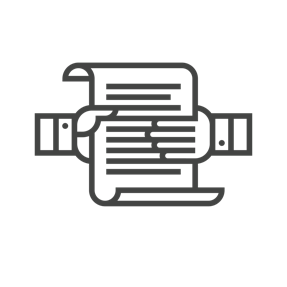 လၢတၢ်ပာ်ကဲအါ, SIGNATURE OF PRINCIPAL & SCHOOL CONTACT 